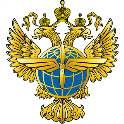 МИНИСТЕРСТВО ТРАНСПОРТА РОССИЙСКОЙ ФЕДЕРАЦИИФЕДЕРАЛЬНОЕ АГЕНТСТВО ВОЗДУШНОГО ТРАНСПОРТА(РОСАВИАЦИЯ)ПРОТОКОЛВыездного заседания Общественного совета 
при Федеральном агентстве воздушного транспортаМосковская область, г. Егорьевск Егорьевский авиационный технический колледж имени В.П. Чкалова – филиал федерального государственного бюджетного образовательного учреждения высшего образования «Московский государственный технический университет гражданской авиации» (МГТУ ГА)«6» октября 2023 г.                                                                                                     № 4Председательствовали:Председатель Общественного совета при Федеральном агентстве воздушного транспорта Н.Н. Ивановский.Руководитель Федерального агентства воздушного транспорта Д.В. Ядров.В заседании Общественного совета приняли участие:Ответственный секретарь Общественного совета при федеральном агентстве воздушного транспорта В.В. Потешкин.Члены Общественного совета при федеральном агентстве воздушного транспорта: В очном формате: Д.В. Белозеров, М.Ю. Бойчук, Н.Ф. Гаврилов, К.Н. Галиуллин, В.В. Горлов, Б.П. Елисеев, И.В. Жаднов, В.В. Карцев, А.Б. Кобызев, И.А. Колчанов, В.Д. Курочкин, И.М. Морозов, В.П. Смирнов, В.В. Соломенцев, М.Ю. Титов, А.Ю Южаков.         В режиме ВКС: А.В. Андреев, Ф.А. Борисов, Р.В. Гераков, С.В. Капанина, О.А. Колганов, С.К. Крикалев, С.Ю. Никотин, А.В. Федотовских. Отсутствовали:В.И. Горбачев, А.В. Ломакин, В.И. Селитренников.Приглашенные:Начальник Управления летной эксплуатации Федерального агентства воздушного транспорта В.С. Израилев (докладчик);Начальник Управления цифровой трансформации и обеспечения Федерального агентства воздушного транспорта Т.А. Кочерова;И.о. начальника Управления государственной службы и кадров Федерального агентства воздушного транспорта А.Г. Богуш (докладчик);Заместитель директора Федерального государственного образовательного учреждения среднего профессионального образования «Егорьевский авиационный технический колледж гражданской авиации имени В.П. Чкалова» С.Ю. Рыжков (докладчик);Директор Федерального государственного образовательного учреждения среднего профессионального образования «Сасовское имени Героя Советского союза Тарана Г.А. летное училище гражданской авиации» Е.В. Смольников (докладчик);Руководитель Федерального государственного бюджетного образовательного учреждения высшего образования «Московский авиационный институт (Национальный исследовательский университет)» Н.Е. Шовгеня (докладчик);Ректор Егорьевского авиационного технического колледжа имени 
В.П. Чкалова – филиала федерального государственного бюджетного образовательного учреждения высшего образования «Московский государственный технический университет гражданской авиации» (МГТУ ГА) А.В. Шмельков;Ректор Федерального государственного бюджетного образовательного учреждения высшего образования «Санкт-Петербургский государственный университет гражданской авиации имени Главного маршала авиации 
А.А. Новикова» Ю.Ю. Михальчевский;Председатель Попечительского совета Егорьевского АТК ГА, первый заместитель генерального директора Федерального государственного бюджетного учреждения «Национальный исследовательский центр «Институт 
имени Н.Е. Жуковского» В.С. Шапкин.Повестка дня: Развитие системы среднего профессионального образования (СПО) и дополнительного профессионального образования (ДПО) гражданской авиацииВыступили:Д.В. Ядров, А.Г. Богуш (докладчик), В.С. Израилев (докладчик), Е.В. Смольников (докладчик), Н.Е. Шовгеня (докладчик), С.Ю. Рыжков (докладчик), М.Ю. Бойчук, Б.П. Елисеев, И.В. Жаднов, В.В. Карцев, В.В. Горлов, Н.Н. Ивановский, В.С. Шапкин, А.А. Яковлев.Заседание открыл председатель Общественного совета Н.Н. Ивановский 
и предоставил слово для выступления руководителю Федерального агентства воздушного транспорта Д.В. Ядрову.В своем выступлении Д.В. Ядров акцентировал внимание на важность рассматриваемого вопроса, на его большую роль в развитии гражданской авиации 
и обеспечении безопасности полетов. Состояние и развитие образования 
в гражданской авиации требует постоянного, пристального внимания и поддержки 
со стороны центрального аппарата Росавиации, его территориальных органов, предприятий и организаций гражданской авиации, а также общественных организаций.Заслушав и обсудив представленные доклады, приняв во внимание выступления участников заседания, Общественный совет решил:1.	Принять к руководству решение руководителя Федерального агентства воздушного транспорта о том, что по каждому протоколу заседания Общественного совета будет издаваться распорядительный документ Росавиации с поручениями 
по реализации рекомендаций Общественного совета.2.	 Подготовить до 30 октября 2023 года от имени Общественного совета письма в Минтранс России, Минфин России, Минобрнауки России 
и Минпросвещения России о необходимости увеличения бюджетного финансирования образовательных организаций гражданской авиации на текущую деятельность, заработную плату, развитие и восстановление материально-технической базы, парка воздушных судов и тренажеров. 3.	Рекомендовать Федеральному агентству воздушного транспорта более широко привлекать к обсуждению проблемных вопросов в сфере авиационного образования специалистов общественных организаций по видам деятельности. Использовать профессиональный потенциал общественных организаций в работе Экспертного совета в области гражданской авиации. Рассмотреть предложения участников заседания, изложенные в приложении № 1 к протоколу.4.	Подготовить до 05.11.2023 года письмо от имени Общественного Совета министру промышленности и торговли РФ Мантурову Д.В. с изложением критического состояния в гражданской авиации в области подготовки авиаперсонала из-за отсутствия отечественных воздушных судов для первоначальной подготовки пилотов, для местных воздушных линий, авиации общего назначения.5.	Руководству Федерального агентства воздушного транспорта взять 
на повышенный контроль вопросы взаимодействия образовательных организаций отрасли с организациями – работодателями гражданской авиации по максимально возможному трудоустройству молодых специалистов.6.	Протокол заседания Общественного совета направить в адрес руководителя Федерального агентства воздушного транспорта и Общественной палаты Российской Федерации. Приложение:Приложение № 1 к Протоколу на 3 листах.Председатель Общественного советапри Федеральном агентствевоздушного транспорта                                                                            Н.Н.  Ивановский